ROTINA DO TRABALHO PEDAGÓGICO MATERNAL II A - ATIVIDADES EM DOMICÍLIO – Professora substituta ELIZETE / Professora titular da sala LÍDIA > Data: 25/05 a 27/05/2020.Creche Municipal “Maria Silveira Mattos”2ª Feira3ª Feira4ª Feira5ª Feira6ª FeiraANTECIPAÇÃO DO FERIADO DE 9 DE JULHO (REVOLUÇÃO CONSTITUCIONALISTA) PARA HOJE, DIA 25/05.LEITURA:  A FESTA NO CÉU(enviada hoje no grupo)SEQUÊNCIA DIDÁTICA JOÃO E O PÉ DE FEIJÃO  - COMO ESTÁ SEU FEIJÃOZINHO, ENVIE FOTOS NO GRUPO.       - Em uma folha de sulfite, faça os números de 1 ao 5 e de para sua criança feijoezinhos para que cole na frente representando a quantidade de cada números, incentive-a  a contar.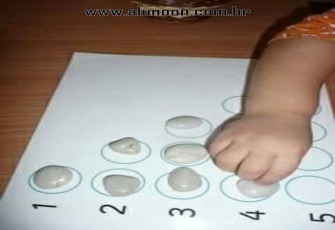   - Se não tiver a folha pode-se fazer com rolinho de papel higiênico para colocar os feijões dentro, até o número 5.Exemplo na figura abaixo: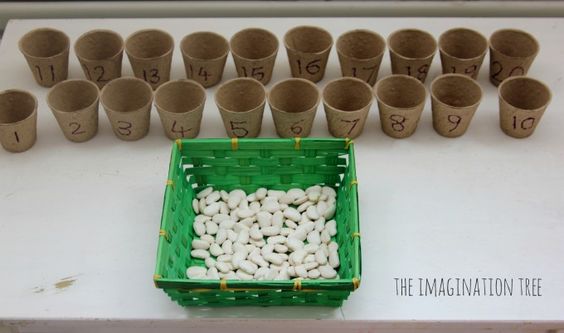 VÍDEO: MÚSICAS INFANTIS  (https://youtu.be/pAHvm6s1Nto )ATIVIDADE DE COORDENAÇÃO MOTORA FINA      - Fazer traços em papel pare que sua criança tente recortar, se não tiver sulfite pode usar o papel que tenha disponível em casa. Exemplo na figura abaixo: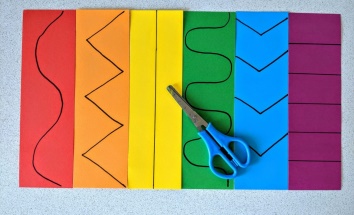 BRINCADEIRA ADIVINHE O DESENHO SENTINDO - Esta brincadeira se encontra descrita no VÍDEO enviado no grupo hoje, a orientação é que veja o vídeo até o final fazendo a brincadeira com sua criança, mas mudando os desenhos para formas geométricas: círculo, triângulo, retângulo, quadrado.OBSERVAÇÃO: SEGUINDO ORIENTAÇÕES DA SECRETARIA MUNICIPAL DE EDUCAÇÃO ENVIAREMOS ATIVIDADES 3 VEZES NA SEMANA.OBSERVAÇÃO: SEGUINDO ORIENTAÇÕES DA SECRETARIA MUNICIPAL DE EDUCAÇÃO ENVIAREMOS ATIVIDADES 3 VEZES NA SEMANA.